Poradnik osoby usamodzielnianej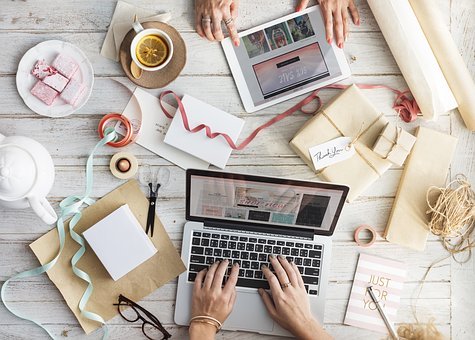 ________________________________________________________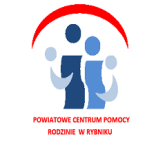 Powiatowe Centrum Pomocy Rodzinie w Rybnikuul. 3 Maja 31, 44-200 Rybniktel. 32 4260033, email: pcpr@powiatrybnicki.plWstęp_________________________________________________________Mamy przyjemność przekazać w Wasze ręce Poradnik osoby usamodzielnianej, publikację dotyczącą usamodzielniania wychowanków opuszczających różne formy pieczy zastępczej. Poradnik został opracowany przez Powiatowe Centrum Pomocy Rodzinie w Rybniku. Publikacja adresowana jest                                           do usamodzielniających się wychowanków, ich opiekunów, pracowników placówek różnego typu, a także innych osób zajmujących się udzielaniem pomocy i wsparcia.W poradniku znajdują się m. in. informacje na temat aktualnych przepisów prawa regulujących przebieg procesu usamodzielniania wychowanków (wg stanu na  25.11.2019 roku), obowiązków tychże wychowanków, a także oferowanych form pomocy w ramach usamodzielnienia.Mamy nadzieję, że nasz poradnik wspomoże Was w tym kluczowym momencie życia, ułatwi podjęcie ważnych decyzji, przyczyni się do łatwiejszego startu w dorosłe życie.Osoba usamodzielniana – kto to jest?_________________________________________________________Osoba usamodzielniana, to osoba opuszczająca po osiągnięciu pełnoletności rodzinę zastępczą, rodzinny dom dziecka, placówkę opiekuńczo-wychowawczą lub regionalną placówkę opiekuńczo-terapeutyczną, gdy umieszczenie w pieczy zastępczej nastąpiło                            na podstawie orzeczenia sądu.Obowiązki osoby usamodzielnianej_________________________________________________________Wyznaczenie opiekuna usamodzielnieniaOsoba usamodzielniana co najmniej rok przed osiągnięciem pełnoletności wskazuje osobę, która podejmuje się pełnienia funkcji opiekuna usamodzielnienia oraz przedstawia pisemną zgodę tej osoby. Opiekunem usamodzielnienia może być osoba tworząca rodzinę zastępczą, prowadząca rodzinny dom dziecka, koordynator rodzinnej pieczy zastępczej, pracownik socjalny powiatowego centrum pomocy rodzinie, osoba będąca w placówce opiekuńczo-wychowawczej albo regionalnej placówce opiekuńczo-terapeutycznej wychowawcą                     lub psychologiem, lub inna osoba wskazana przez osobę usamodzielnianą i zaakceptowana przez kierownika powiatowego centrum pomocy rodzinie powiatu właściwego do ponoszenia wydatków na finansowanie pomocy na kontynuowanie nauki                           i usamodzielnienie.Program usamodzielnieniaIndywidualny program usamodzielnienia jest opracowywany przez osobę usamodzielnianą wspólnie z opiekunem usamodzielnienia co najmniej na miesiąc przed osiągnięciem przez osobę usamodzielnianą pełnoletności, a następnie jest zatwierdzany przez kierownika powiatowego centrum pomocy rodzinie powiatu właściwego do ponoszenia wydatków na finansowanie pomocy                           na kontynuowanie nauki i usamodzielnienie.Program określa:1) zakres współdziałania osoby usamodzielnianej z opiekunem usamodzielnienia;
2) sposób uzyskania przez osobę usamodzielnianą wykształcenia lub kwalifikacji zawodowych, pomocy w uzyskaniu odpowiednich warunków mieszkaniowych oraz w podjęciu przez osobę usamodzielnianą zatrudnienia. Zmiany w indywidualnym programie usamodzielnienia może dokonać osoba usamodzielniana wspólnie z opiekunem usamodzielnienia w przypadku zmiany sytuacji życiowej tej osoby. Zmiany programu wymagają zatwierdzenia przez kierownika powiatowego centrum pomocy rodzinie powiatu właściwego do ponoszenia wydatków na finansowanie pomocy na kontynuowanie nauki i usamodzielnienie.           Po zakończeniu realizacji indywidualnego programu usamodzielnienia osoba usamodzielniana wraz z opiekunem usamodzielnienia i kierownikiem powiatowego centrum pomocy rodzinie powiatu właściwego do ponoszenia wydatków na finansowanie pomocy na kontynuowanie nauki i usamodzielnienie dokonują oceny końcowej procesu usamodzielnienia.Formy wsparcia osoby usamodzielnianej_________________________________________________________Osobie opuszczającej, po osiągnięciu pełnoletności, rodzinę zastępczą, rodzinny dom dziecka, placówkę opiekuńczo-wychowawczą lub regionalną placówkę opiekuńczo-terapeutyczną, w przypadku gdy umieszczenie w pieczy zastępczej nastąpiło na podstawie orzeczenia sądu przyznaje się pomoc na:kontynuowanie nauki, usamodzielnienie, zagospodarowanie;udziela się pomocy w uzyskaniu odpowiednich warunków mieszkaniowych i zatrudnienia,zapewnia się pomoc prawną i psychologiczną.Pomoc jest udzielana na wniosek wychowanka. Obowiązujące w PCPR w Rybniku wnioski można pobrać w siedzibie urzędu.                         Pomoc na kontynuowanie nauki, na usamodzielnienie                               oraz na zagospodarowanie jest przyznawana osobie usamodzielnianej, która przebywała w pieczy zastępczej przez okres co najmniej:1) 3 lat - w przypadku osoby usamodzielnianej opuszczającej rodzinę zastępczą spokrewnioną;2) 1 roku - w przypadku osoby usamodzielnianej opuszczającej rodzinę zastępczą niezawodową, rodzinę zastępczą zawodową, rodzinny dom dziecka, placówkę opiekuńczo-wychowawczą lub regionalną placówkę opiekuńczo-terapeutyczną.
Do okresów pobytu w pieczy zastępczej wlicza się również:
1) okresy pobytu w domu pomocy społecznej dla dzieci i młodzieży niepełnosprawnych intelektualnie, domu dla matek z małoletnimi dziećmi i kobiet w ciąży oraz w schronisku dla nieletnich, zakładzie poprawczym, specjalnym ośrodku szkolno-wychowawczym, specjalnym ośrodku wychowawczym, młodzieżowym ośrodku socjoterapii, zapewniającym całodobową opiekę, i młodzieżowym ośrodku wychowawczym, jeżeli orzeczenie sądu o umieszczeniu                                  w pieczy zastępczej nie zostało uchylone;2) okres pobytu osoby pełnoletniej w rodzinie zastępczej, rodzinnym domu dziecka, placówce opiekuńczo-wychowawczej, na zasadach określonych w art. 37 ust. 2 Ustawy o wspieraniu rodziny i systemie pieczy zastępczej.Przyznania pomocy na kontynuowanie nauki, na usamodzielnienie                lub na zagospodarowanie można odmówić w przypadku, gdy:1) istnieje uzasadnione przypuszczenie, że pomoc zostanie wykorzystana niezgodnie z celem, na jaki zostanie przyznana;2) osoba usamodzielniana przed osiągnięciem pełnoletności opuściła samowolnie pieczę zastępczą;3) osoba usamodzielniana porzuciła naukę umożliwiającą jej przygotowanie zawodowe i nie podejmuje zatrudnienia;4) stosunek pracy z osobą usamodzielnianą został rozwiązany bez wypowiedzenia z winy pracownika;5) osoba usamodzielniana bez uzasadnionej przyczyny uchyla się                      od podjęcia proponowanego jej zatrudnienia;6) osoba usamodzielniana została skazana prawomocnym wyrokiem                  za umyślne przestępstwo lub przestępstwo skarbowe.Pomoc na kontynuowanie naukiWarunkiem przyznania pomocy na kontynuowanie jest złożenie wniosku oraz posiadanie zatwierdzonego indywidualnego programu usamodzielnienia. Pomoc jest przyznawana lub udzielana na wniosek osoby usamodzielnianej. Wniosek o przyznanie pomocy na kontynuowanie nauki jest składany w powiecie właściwym do ponoszenia wydatków                                na finansowanie pomocy za pośrednictwem kierownika powiatowego centrum pomocy rodzinie powiatu właściwego ze względu na miejsce pobytu osoby usamodzielnianej.Pomoc na kontynuowanie nauki i na usamodzielnienie przyznaje się                   i wypłaca za okres miesiąca kalendarzowego, począwszy od miesiąca, w którym został złożony wniosek o przyznanie pomocy.
Pomoc na kontynuowanie nauki przyznaje się osobie usamodzielnianej, jeżeli kontynuuje naukę:1) w szkole;2) w zakładzie kształcenia nauczycieli;3) w uczelni;4) na kursach, jeśli ich ukończenie jest zgodne z indywidualnym programem usamodzielnienia;5) u pracodawcy w celu przygotowania zawodowego.Wysokość pomocy wynosi nie mniej niż 526 zł miesięcznie, bez względu na osiągany dochód.Pomoc przyznaje się na czas nauki, nie dłużej jednak niż                                do ukończenia przez osobę usamodzielnianą 25 roku życia.Pomoc przysługuje w czasie trwania odpowiednio roku szkolnego, roku akademickiego, kursu albo przygotowania zawodowego.W przypadku gdy po ukończeniu:1) nauki w szkole ponadgimnazjalnej osoba usamodzielniana została przyjęta w tym samym roku kalendarzowym na studia wyższe lub do zakładu kształcenia nauczycieli,2) studiów pierwszego stopnia osoba usamodzielniana została przyjęta w tym samym roku kalendarzowym na studia drugiego stopnia
- pomoc przysługuje także za wrzesień.W przypadku gdy uprawnienie do pomocy na kontynuowanie nauki                     nie obejmuje pełnego miesiąca kalendarzowego, pomoc przyznaje się                w wysokości proporcjonalnej do liczby dni w danym miesiącu kalendarzowym, w których przysługuje pomoc.
Pomoc na kontynuowanie nauki nie przysługuje w przypadku, gdy osoba usamodzielniana:1) kontynuuje naukę w szkole ponadgimnazjalnej, ponadpodstawowej lub uczelni, która zapewnia nieodpłatną naukę i nieodpłatne pełne utrzymanie;
2) bez uzasadnionych powodów zmieniła trzykrotnie, na tym samym poziomie kształcenia, szkołę, zakład kształcenia nauczycieli lub uczelnię, kurs lub przygotowanie do wykonywania zawodu;
3) została umieszczona w zakładzie karnym.Pomoc na kontynuowanie nauki można zawiesić w przypadku, gdy:
1) w trakcie kształcenia w zakładzie kształcenia nauczycieli lub                      w uczelni osoba usamodzielniana przebywa na urlopie od zajęć;
2) osoba usamodzielniana nie realizuje indywidualnego programu usamodzielnienia.
Pomoc na zagospodarowanieWniosek o przyznanie pomocy na zagospodarowanie składa się w powiecie właściwym ze względu na miejsce osiedlenia się osoby usamodzielnianej.Pomoc na zagospodarowanie jest wypłacana jednorazowo, nie później niż do ukończenia przez osobę usamodzielnianą 26 roku życia,                      w wysokości nie niższej niż 1577 zł, a w przypadku osoby legitymującej się orzeczeniem o umiarkowanym albo znacznym stopniu niepełnosprawności w wysokości nie niższej niż 3154 zł.
Pomoc na zagospodarowanie może być przyznana w formie rzeczowej.Pomoc na zagospodarowanie jest przyznawana osobie usamodzielnianej, której dochód miesięczny nie przekracza kwoty 1200zł. W przypadku gdy dochód miesięczny osoby usamodzielnianej przekracza kwotę 1200 zł, można przyznać pomoc na usamodzielnienie lub pomoc na zagospodarowanie, jeżeli jest to uzasadnione jej sytuacją mieszkaniową, dochodową, majątkową lub osobistą. Ustalając dochód osoby usamodzielnianej uwzględnia się sumę dochodów tej osoby, jej małżonka oraz dzieci pozostających na jej utrzymaniu, podzieloną przez liczbę tych osób.Pomoc na usamodzielnienie      Wniosek o przyznanie pomocy na usamodzielnienie osoba usamodzielniana składa w powiecie właściwym do ponoszenia wydatków na finansowanie pomocy na kontynuowanie nauki                             i usamodzielnienie za pośrednictwem kierownika powiatowego centrum pomocy rodzinie powiatu właściwego ze względu na miejsce pobytu osoby usamodzielnianej.Wysokość pomocy na usamodzielnienie wynosi:1) w przypadku osoby usamodzielnianej opuszczającej rodzinę zastępczą spokrewnioną - nie mniej niż 3470 zł, jeżeli przebywała w pieczy zastępczej przez okres co najmniej 3 lat;
2) w przypadku osoby usamodzielnianej opuszczającej rodzinę zastępczą niezawodową, rodzinę zastępczą zawodową, rodzinny dom dziecka, placówkę opiekuńczo-wychowawczą lub regionalną placówkę opiekuńczo-terapeutyczną:
a) nie mniej niż 6939 zł - jeżeli przebywała w pieczy zastępczej przez okres powyżej 3 lat,
b) nie mniej niż 3470 zł - jeżeli przebywała w pieczy zastępczej przez okres od 2 do 3 lat,
c) nie mniej niż 1735 zł - jeżeli przebywała w pieczy zastępczej przez okres poniżej 2 lat, nie krócej jednak niż przez okres roku.Pomoc na usamodzielnienie może zostać wypłacona, w zależności                         od ustaleń indywidualnego programu usamodzielniania, jednorazowo lub w ratach, nie później jednak niż do ukończenia przez osobę usamodzielnianą 26. roku życia.W przypadku gdy osoba usamodzielniana otrzymuje pomoc                             na kontynuowanie nauki, pomoc na usamodzielnienie jest wypłacana po zakończeniu pobierania pomocy na kontynuowanie nauki.                              W uzasadnionych przypadkach pomoc na usamodzielnienie może zostać wypłacona w trakcie wypłacania pomocy na kontynuowanie nauki.Pomoc na usamodzielnienie jest przyznawana osobie usamodzielnianej, której dochód miesięczny nie przekracza kwoty 1200 zł. W przypadku gdy dochód miesięczny osoby usamodzielnianej przekracza kwotę 1200zł, można przyznać pomoc na usamodzielnienie lub pomoc                      na zagospodarowanie, jeżeli jest to uzasadnione jej sytuacją mieszkaniową, dochodową, majątkową lub osobistą. Ustalając dochód osoby usamodzielnianej uwzględnia się sumę dochodów tej osoby, jej małżonka oraz dzieci pozostających na jej utrzymaniu, podzieloną przez liczbę tych osób.Pomoc w uzyskaniu odpowiednich warunków mieszkaniowychNa terenie Powiatu Rybnickiego funkcjonuje Mieszkanie Chronione, które mieści się w Czerwionce-Leszczynach przy                   ul. 3 Maja 85/5. Mieszkanie jest przeznaczone dla osób usamodzielnianych, a pierwszeństwo w uzyskaniu prawa pobytu                           w mieszkaniu chronionym mają wychowankowie pochodzący z terenu Powiatu Rybnickiego. Warunkiem przyznania pobytu w mieszkaniu chronionym jest:Realizacja programu usamodzielnienia,Kontynuacja nauki,Posiadanie pozytywnej informacji na temat pobytu w pieczy zastępczej,Brak prawa do innego lokalu mieszkalnego;Zdolność do samodzielnej egzystencji;Nienadużywanie alkoholu oraz niezażywanie środków odurzających;Niekaralność;Osiąganie w ciągu kwartału poprzedzającego złożenie wniosku dochodu nieprzekraczającego 200% kryterium zgodnie                         z powszechnie obowiązującymi przepisami prawa  w zakresie kryteriów dochodowych oraz kwot świadczeń pieniężnych                      z pomocy społecznej – w wyliczeniu wysokości dochodu nie uwzględnia się uzyskiwanej pomocy na kontynuację nauki.Mieszkanie przeznaczone jest dla 4 wychowanków, którzy nie mają możliwości powrotu do rodziny, do czasu uzyskania odpowiednich warunków mieszkaniowych, a także do czasu uzyskania zdolności                      do samodzielnego funkcjonowania w środowisku. Uzyskanie skierowania do korzystania ze wsparcia w mieszkaniu chronionym następuje na wniosek osoby zainteresowanej, a także                          po rozpatrzeniu jej sytuacji materialno-bytowej ustalonej na podstawie wywiadu środowiskowego. Mieszkanie chronione ma charakter rotacyjny, a pobyt w nim jest czasowy. Skierowanie do korzystania ze wsparcia w mieszkaniu przyznaje się a okres maksymalnie do 4 lat, jednak na okres nie dłuższy niż do ukończenia nauki przez wychowanka lub do ukończenia przez wychowanka 25 lat. W szczególnych sytuacjach okres pobytu                         w mieszkaniu może być przedłużony na okres do 1 roku.Pomoc w uzyskaniu zatrudnieniaPomoc polega na wspieraniu usamodzielniającego się wychowanka w zdobyciu kwalifikacji zawodowych, uzyskaniu odpowiedniego wykształcenia zgodnego z możliwościami i aspiracjami życiowymi, a także na motywowaniu i zachęcaniu osoby usamodzielnianej do aktywizacji zawodowej oraz udzielaniu informacji na temat form i sposobów poszukiwania pracy. Pomoc prawna, psychologiczna, poradnictwo specjalistyczne	Powiatowe Centrum Pomocy Rodzinie w Rybniku oferuje pełnoletnim wychowankom, którzy przeżywają trudności lub wykazują potrzebę wsparcia w rozwiązywaniu swoich problemów życiowych, bez względu na posiadany dochód, bezpłatną pomoc prawną                                      i psychologiczną oraz poradnictwo psychologiczne.Koordynator rodzinnej pieczy zastępczej.Zgodnie z art. 77 ust. 3 pkt. 6 Ustawy o wspieraniu rodziny                       i systemie pieczy zastępczej, pełnoletni wychowankowie rodzinnych form pieczy zastępczej mogą się ubiegać o wsparcie koordynatora rodzinnej pieczy zastępczej. Koordynator wspiera wychowanka                          w procesie usamodzielnienia, realizacji indywidualnego programu usamodzielniania, udziela mu wsparcia w zakresie zdiagnozowanych,                   a także zgłoszonych przez niego potrzeb.Regulacje prawne_________________________________________________________Ustawa z dnia 09.06.2011 r. o wspieraniu rodziny i systemie pieczy zastępczej (t. j. Dz. U. z 2019 r. poz. 1111 ze zm.) Rybnik 2019